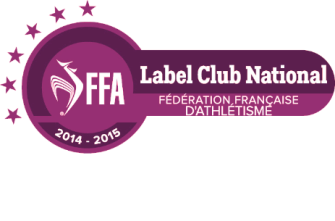 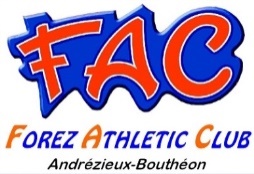 AUTORISATION PARENTALE pour les enfants mineurs  Nom : (athlète) ____________________   Prénom: ______________________  AUTORISATION   TRANSPORT:	J'autorise le déplacement de mon enfant, dans le cadre de l'activité Athlétisme du FAC, pour les compétitions ou les entraînements. 	Ces déplacements pourront être organisés en car, en minibus,  avec la navette d'Andrézieux, ou dans la voiture personnelle d'un entraîneur, ou d'un membre du FAC.AUTORISATION    MEDICALE:J'autorise en cas d'urgence et d'impossibilité de me joindre, les Responsables et Entraîneurs du  faire pratiquer sur mon enfant tout examen ou/et intervention prescrit (e)  par un médecin.Personnes à prévenir en cas d'urgence:NOM Prénom: _____________________________________   ____/____/____/____/____ NOM Prénom: _____________________________________   ____/____/____/____/____ NOM Prénom: _____________________________________        ____/____/____/____/____	Si préférence: 		Médecin:_______________________    ____/____/____/____/____		Hôpital:________________________    ____/____/____/____/____Autres informations médicales: (Maladie, Allergie,...) _________________________________________________________________________________________________________________________________________________________________________________________________________________________________________Nom - Prénom des parents (ou du responsable légal): ___________________________________		Date: ___/___/___				Signature: